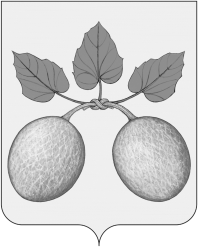 ПРОЕКТСОБРАНИЕ ПРЕДСТАВИТЕЛЕЙ ГОРОДА СЕРДОБСКА СЕРДОБСКОГО  РАЙОНАПЕНЗЕНСКОЙ ОБЛАСТИРЕШЕНИЕот                       №                   -34/4г. СердобскО передаче имущества из собственности муниципального образования – городское поселение город СердобскСердобского района Пензенской области в собственность муниципального образования Сердобский район Пензенской областиВ соответствии с Федеральным законом от 06.10.2003 № 131-ФЗ «Об общих принципах организации местного самоуправления в Российской Федерации», руководствуясь  «Положением о порядке управления и распоряжения имуществом, находящимся в муниципальной собственности города Сердобске Сердобского района Пензенской области» утвержденным решением Собрания представителей города Сердобска Сердобского района от 16.11.2012 №33-4/3, Уставом города Сердобска Сердобского района, рассмотрев обращение администрации Сердобского района Пензенской области от 12.02.2020 №91,  о передаче нежилого здания, расположенного по адресу: Пензенская область, Сердобский район, г. Сердобск, ул. Калинина,124А, из собственности муниципального образования – городское поселение город Сердобск Сердобского района в собственность муниципального образования Сердобский район Пензенской области ;-Собрание представителей города Сердобска РЕШИЛО:Передать имущество из собственности муниципального образования – городское поселение город Сердобск Сердобского района Пензенской области  в собственность муниципального образования Сердобский район Пензенской области согласно приложению.Администрации города Сердобска Сердобского района произвести передачу имущества, указанного в пункте 1 настоящего решения, и внести изменения в реестр муниципальной собственности города Сердобска Сердобского района.3. Направить настоящее решение в администрацию Сердобского района Пензенской области.4.  Контроль за исполнением настоящего решения возложить на постоянную комиссию по бюджетной, налоговой, финансовой и экономической политике и Главу администрации города Сердобска.Глава города                        			                                      А.Ю. КайшевПриложение						к решению Собрания представителей						города Сердобска Сердобского района Пензенской области	от                №            -34/4Перечень имущества, передаваемого из собственности  муниципального образования – городское поселение город Сердобск Сердобского района Пензенской области в собственность муниципального образования Сердобский район Пензенской области№ п/пНаименование объектаПлощадь кв.м.Балансовая стоимостьруб.Остаточная стоимостьруб.Адрес1.Нежилое здание (кадастровый номер 58:32:0010202:19) инвентарный номер 58:410:002:00006584011,51500000,00571428,72Пензенская область,Сердобский район,                                            г. Сердобск, ул.Калинина,124А